Fleetwood Town Council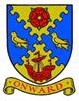 Onward to a Better Future	 You are summoned to attend a Meeting of the Full     Council to be held on Tuesday 13 December 2022 at 7.00pm    at North Euston HotelIrene Tonge – Signature:   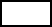 Agenda In Confidence3731 – To Consider and approve travel expenses 3715Opening of the meeting. Chairman3716To receive apologies for absence. Chairman3717To record Disclosable Pecuniary Interests from members (including their spouses, civil partners, or partners) in any item to be discussed. Committee members MUST NOT make representations or vote on the matter therein. Chairman3718To record Other (Personal or Prejudicial) Interests from members in any item to be discussed. Committee members should state if they need to bar themselves from discussion and voting on any related matters. Chairman.3719To Consider and approve the minutes of the Full Council meeting of 25 October 2022. (attached) ALL3720To adjourn the meeting for a period of (1) of public participation. Please note the Council cannot make any decision on any matter raised which has not already been included on the formal agenda; such items may be considered for future meetings.Fleetwood Area PoliceMOP3721AccountsTo note remittance received:£3,200 Grant for Festive Lights from Wyre 3722To note the Budget setting meeting has been called to take place on either 14th or 15th December.3723To consider and approve the proposed dates for FCMs in 2023. All meetings are on the last Tuesday in the month and there are no meetings in September and December.31 January            30 May           31 October 28 February          27 June          28 November28 March               25 July           25 April                  29 August  3724To note planning applications to be considered by members and agree any actions to be taken or responses to the planning authority.Application Number: 22/01167/FUL Proposal: Installation of solar panels to existing garage roof Location: 43 Fairway Fleetwood Lancashire FY7 8QZ Grid Ref: SD331215 446088Application Number: 22/01159/FUL Proposal: Cladding of properties with an external wall insulation system and a render finish and re-roofing with concrete tiles Location: 25 And 31 Southfleet Avenue Fleetwood Lancashire FY7 7PG Grid Ref: SD332472 446193Application Number: 22/01139/FUL Proposal: Cladding of properties with an external wall insulation system and a render finish and re-roofing with concrete tiles (retrospective) Location: 3,6,9,12,13,14,16,18,19,20,24,25,27,32,34,35,36,37,40,41,42,43,46,48, 50,52,54,56,60,68,72 And 88 Medlock Avenue Fleetwood Lancashire FY7 8DE Grid Ref: SD331523 446847Application Number: 22/01137/FUL Proposal: Single storey rear extension and insertion of new window to ground floor of western (side) elevation Location: 95 Chatsworth Avenue Fleetwood Lancashire FY7 8EN Grid Ref: SD331715 446765Application Number: 22/01082/FUL Proposal: Single storey rear and side extension, demolition of existing rear sun room Location: 107 Fairway Fleetwood Lancashire FY7 8RA Grid Ref: SD331235 445588Application Number: 22/01051/FUL Proposal: Retrospective application to K-rend to the front and gable end of the property Location: 4 Fishermans Way Fleetwood Lancashire FY7 8SE Grid Ref: SD331268 4455493725To adjourn the meeting for a period of (1) of public participation. Please note the Council cannot make any decision on any matter raised which has not already been included on the formal agenda; such items may be considered for future meetings.3726To reconvene the meeting.3727To approve the accounts for regular payments, automated payments, pre-approved payments using delegated powers and August and September’s Salaries, Tax-NI, Pension Cont’s – see the attached information sheet.3728To receive items for information and items for inclusion in next agenda, subject to full information being available. Members to be reminded that no discussion or decisions may be taken. All3729To consider and resolve to exclude the Public and Press under the Public Bodies (Admissions to meetings) Act 1960 and data Protection Act 1999, to hear an item as confidential (Item 3731 refers). Chairman3730To note the date and time of next meeting is  31 January 2023